Enniskillen Nursery School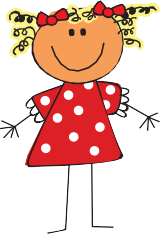 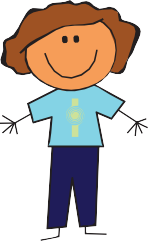 028 6634 2694	eknns@btinternet.com	 29 Dublin Road, Enniskillen, County Fermanagh, BT74 6HN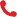 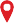 www.enniskillennurseryschool.comDear parents,I wanted to give you an update on what we are planning in the run up to the Christmas period. As always, I ask for your patience and understanding. All of these plans are subject to change, and at all times we are working to ensure we give the best possible nursery experience to your child.Christmas trip to CastlecooleThis will take place next Friday (27th) please ensure your child wears a warm coat to school on this day. In other years we have invited parents along with us but unfortunately, this year it will be staff only. Our staff ratios are very tight and for this reason, if a child is unduly distressed,(particularly underage children in our PM session) we may make the decision to keep them in school with staff. They will still be able to enjoy the festivities back at school when the children return. If you feel your child may be apprehensive going on this trip it would be helpful to start talking to them about it now in preparation to reassure them.School nativityA highlight of our Nursery year has always been our Christmas nativity and I know that many parents will be looking forward to this. As parents are not allowed in the building at present we have been looking at ways that we can work to still give children (and parents!) this experience. Our plan is to put on a show with the children which will be recorded and then uploaded onto our new Youtube channel. This will only be available to view by those who have the link, which we will distribute to parents.This is a new venture for us so please be patient whilst we navigate the world of technology!If you do not wish your child to participate in the nativity please speak to a member of staffChristmas Non UniformEach year in nursery, we like to give some support to charity. This year we felt it appropriate to try and raise some money for ‘Fermanagh Womens Aid’ who are working hard to ensure that children locally receive the Christmas they deserve. To help with this, we plan to have a non uniform/ Christmas jumper day on Friday 11th December. A suggested donation for this would be £1 per child. Also, each year as a staff, we receive lots of lovely gifts from parents and children and whilst this is very much appreciated, we feel that this year, if you would like to acknowledge the staff at Christmas, we would love it if you would consider a donation on our behalf to this charity. As a staff, we are fortunate to have secure jobs and we feel that we would like to help those who are facing greater uncertainty at this time.Christmas PartyWe plan to run 3 separate Christmas parties this year to facilitate our class ‘bubbles’. For this to happen we will have to run these over two days.This will mean that AM and PM children will come to school on Thursday 17th December at normal class times and this will be their last day before Christmas.FT class children will NOT come to school on Thursday 17th but will have their Christmas party on Friday 18th from 9.05-12pm*Please can you also visit the school website to carry out a short baseline questionnaire for our Getting Ready to Learn programme. Further information regarding this will be sent home in the next few weeks.*If you would like to speak to me regarding any of these things please contact school via email/telephone or I am available to speak with you at drop off and collection times at any stage.RegardsL. PhairPrincipal:  Mrs Lisa Phair